CCIP Párizsi Kereskedelmi és Iparkamara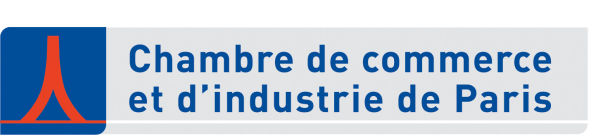 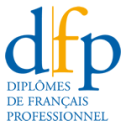 A Párizsi Kereskedelmi és Iparkamara, CCIP régóta elismert nemzetközi nyelvvizsgái Magyarországon a Közös Európai Referenciakeret által meghatározott szintek szerint, hivatalosan az akkreditált nyelvvizsgákkal egyenértékűek. (NYAK)Az IBS - Nemzetközi Üzleti Főiskola a CCIP partnere, szerződéses Nyelvvizsgaközpontja, ahol a jelentkezők az alábbi nyelvvizsgákat tudják letenni. DFP – Diplôme de français professionnel, szakmai nyelvvizsgákDFP – B2 Médical - orvosi szaknyelv, B2 (Jeu Témoin: DFP Médical B2 328.31 kB)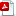 DFP – Affaires, A2 - C1 – közép- és felsőfokú gazdasági szaknyelv DFP- Juridique, B2, jogi szaknyelv, DFP- Tourisme et hotellerie, B1/B2, turizmus-vendéglátás, TEF – általános nyelv (A1-C2)Szakmai nyelvvizsgákra legalább 10 fő jelentkezését várjuk. Vizsgákat rugalmasan, a jelentkezők igénye szerint szervezünk. Jelentkezés: a tervezett időpont előtt hat (6) héttel, ezért a vizsgaidőpontot szerencsés hamarabb egyeztetni. Kapcsolat:Pálinkás Zsuzsa: zsuzsapalinkas@gmail.comtel: 20/329-5337DFP Médical B2 ismertetése:KözönségA DFP médical nyelvvizsga a nem francia anyanyelvű jelöltek nyelvtudását méri, akik az orvostudomány/ egészségügy valamely területén dolgoznak már, vagy kívánnak dolgozni, ahol a francai nyelv használata szükséges és/ vagy elvárt készség.FelhasználókKórházak, rendelő intézetek, egészségügyi intézmények, gyógyszergyártás, forgalmazás területén tevékenykedő vállalkozások, intézmények.Egyetemi hallgatók / magánszemélyek, akik szeretnék felmérni tudásukat, illetve munkájukhoz / diplomájuk elfogadásához szükségük van nyelvi készségeik igazolásáraA vizsgaA DFP Médical B2 elsősorban a jelölt kommunikációs készségeit méri várható, életszerű szakmai helyzetekben, szimulált helyzetgyakorlatokban.A vizsga két fő részből áll:írásbeli vizsga + hallott szöveg értését mérő teszt – melynek feladatait a CCIP dolgozott ki, a teszteket Párizsban is javítják ki. szóbeli kifejező készségek : a CCIP elvei és előírásai alapján vizsgaközpont által kidolgozott szóbeli feladatok, értékelése is a budapesti központban történik.A vizsga feladatai:olvasott szakmai szöveg értése (5 + 10 kérdés)globális szakmai szöveg értése - hiányzó szövegrész pótlása, feleletválasztásszelektív szövegértés – feleletválasztó teszt szakmai szókincs 	15 kérdésfeleletválasztó tesztÍrásbeli kifejezőkészségszakmai szöveg fogalmazása: levélszakmai szöveg fogalmazása: összefoglalás, hosszabb szakmai szöveg alapjánhallott szakmai szöveg értésetéma, szakterület megértése – 5 kérdésa beszélő szándékának megértése – 5 kérdésglobális + részletes szövegértés, 4 rövid párbeszéd – 8 kérdés, igaz/hamisglobális + részletes szövegértés, 1 hosszabb dokumentum alapján, 7 kérdés szóbeli kommunikációs készség – szakmai környezetbenszakmai szituáció 1 – összefoglaló tájékoztatás szakmai dokumentum alapjánszakmai szituáció 2: párbeszéd, szakmai helyzetgyakorlatA vizsga értékeléseAjánlott tankönyv :Goy-Frassier: Le français des médecins, Grenoble - PUG, 2008www.fda.ccip.fr – ressourcesForrások az InternetenFrancia nyelvű szakmai revük, folyóiratok Konferenciák, szimpóziumok elérhető anyagai …készségfeladatok számaidőtartampontszámÍrott szöveg151 h 0015 pSzakmai szókincs151 h 0015 pÍrott szöveg értése és írásbeli kifejezőkészség
1. feladat:10 p, 2. feladat: 10 p21 h20 p
(10 10)Hallott szöveg értése254525pÖsszesen2h45’75 pSzóbeli kifejező készség
1 feladat: 10p
2. feladat: 15 p230 mn
(30 - 30 mn felkészülés)25 p
(20-20)Összesen100 p